Temat: Interessante Schulwege in DeutschlandSłownictwo DO TEMATU:die meisten Kinder- większość dziecizur Schule- do szkołyzu FuB- na pieszodie Möglichkeit- możliwośćandere Möglichkeiten- inne możliwościauf der Insel- na wyspieauf dem Land- na wsiin der Stadt- w mieściein den Bergen- w górachŚRODKI TRANSPORTU- proszę przetłumaczyć te z tabelki I dopisać jeszcze inne:mit dem Quad- kłademmit dem Motorschlitten- skuterem śnieżnymmit dem Boot- łodziąmit der Seilbahn- kolejka górską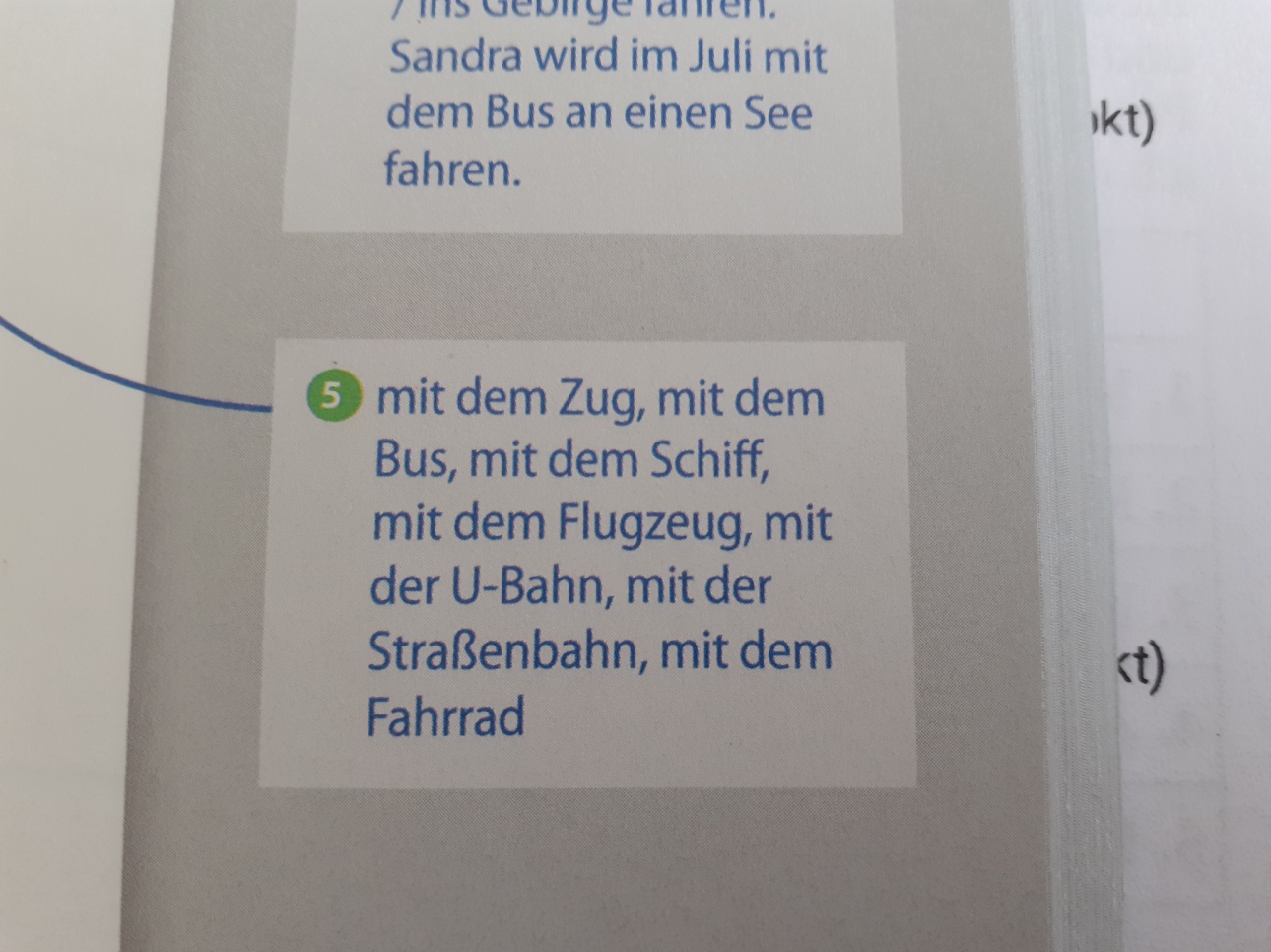 Praca domowa: ćwiczenia ze str.64 ćwiczeniówka 